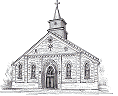 PARISH REGISTRATION FORMSt. Ambrose Family Name: _________________________                              Date: __________Address: ___________________________________________ City: ____________________ State: _____ Zip Code: __________ Cell phone: ________________________Email: __________________________Husband/Single Male:  ___________________ Birthdate: ___/___/___ Occupation: ___________________________Religion: _____________ Baptized ____ 1st Communion ___ Confirmation ____Wife/Single Female: _____________________  Birthdate: ___/___/___              Maiden Name:________________Occupation: ____________________________Religion: _____________ Baptized ____ 1st Communion ___ Confirmation ____Marital Status:  Married___   Single___     Widowed__      Divorced____Date of wedding ___/____/____ Church:  ______________________ City: ______ State: _____If the marriage is considered invalid by the Catholic Church, is it possible to                              have situation rectified?  Yes   NoChildren or other in household:Please note that by registering with St. Ambrose Parish, you will be receiving Contribution Envelopes and a subscription to the Criterion.  REGISTRO A LA PARROQUIASan Ambrosio         Nombre de la Familia: _____________________Fecha: _______________        Dirección:______________Ciudad: _______________ Estado: _____         C.P: _________Teléfono:________________     Email:         Esposo/Hombre soltero: __________________ Fecha de Nac: ___/___/___                     Ocupacion: _______________     Religión: _________________         Bautizado _______ 1ra Comunión _____Confirmación _______        Esposa/mujer soltera: ________________         Apellido de soltera:___________________             Fecha de Nac.____________________        Ocupación: ______________      Religión: _____________        Bautizada _______ 1st Comunión _______ Confirmación __________         Estado Marital: Casado/aSoltero/aViudo/aDivorciado/a        Fecha de la Boda ___/____/____ Iglesia: _____________________         Ciudad: _________ Estado: _____Si el matrimonio es considerado invalido por la Iglesia Católica, es posible que le revisemos su situación?  SiNoNiños u otras personas que viven en la misma casa:Tenga en cuenta que al registrarse en la parroquia de San Ambrosio, recibirá sobres de contribución y una suscripción al Criterio.Name                  BirthdateJob/SchoolGradeBaptized1st CommunionConfirmedNombreFecha de Nac.Trabajo/ Esc.GradoBautizado/a1ra ComuniónConfirmado/a